IntroductionThe four-part series Controlling the Printer from Word VBA by MVP Jonathan West is the most comprehensive treatment of this topic I have seen. It was originally published in 2002-2003 on the TechTrax web site run by MVP Dian Chapman. That site is no longer available, but its content is stored at the Internet Archive Wayback Machine (https://web.archive.org/), from which I created this document.Jay FreedmanMicrosoft Word MVPControlling the Printer from Word VBAby Jonathan West, MVPPart 1: Using VBA to Select the Paper TrayThis is the first part of what will, hopefully, be a multi-part article on controlling the printer properties from Word VBA.IntroductionThere's a very strange thing about Word—in all its versions, since it was introduced on Windows. Word is a word-processor, designed for output to the printed page. The versions for Windows have always had a scripting language (WordBasic up to Word 95, VBA since Word 97). However, the scripting language has never been able to control the properties of the printer, such as whether to print in color or monochrome; or whether or not to print on both sides of the paper; or provide information about the printer, such as what paper trays it has; or what sizes of paper it can take.For some time, Visual Basic has had the Printers collection and the Printer object, which allowed this kind of control over the printer for applications written in Visual Basic. In Office XP, Access 2002 has acquired the same objects, but still nothing in Word.It is quite possible that they will get around to it for the next version of Office. That's all very well, but it doesn't help us right now!Current Capabilities of Word VBAIn Word VBA, dealing with paper trays is a horrible mess. The Word object model offers the DefaultTrayID, FirstPageTray and OtherPagesTray properties. The first one is a property of the Options object, and defines the default tray used when printing from Word. The other two are properties of the PageSetup object, and are document-specific.The VBA Help for Word lists a number of constants which it suggests should be used with the DefaultTrayID, FirstPageTray and OtherPagesTray properties. These are as follows.Unfortunately, no two printers use quite the same names and numbers for their paper trays, and most of them do not use the numbers defined by the Word constants. Take for instance these two printers, and the paper tray names and numbers they use.HP LaserJet 4Si/Si MX PS	Tektronix Phaser 850P(No, that last item on the Tektronix list isn't a typo, that's what the printer driver actually returns!)If you use the Word constants when trying to set the paper trays for these printers, in most cases absolutely nothing will happen—the tray won't change. The printer will simply ignore a request to change to a tray number that is not available.Getting the Available Paper Bin Names and NumbersSo, we need a way of finding out what paper trays are actually available for the printer you want to use, and what their numbers are. Word VBA doesn't give you direct access to this information, but the Windows API does allow you to obtain this information from the printer driver. With careful programming, the Windows API is accessible from VBA.The following code provides a means of getting the list of the paper bin names and numbers for the current printer. Paste it into a fresh module. Each function returns a Variant containing an array. GetBinNumbers lists the numbers, and GetBinNames lists the equivalent names for the paper bins. The code is commented so you can see what is happening at each step. If you are not familiar with VB programming of the Windows API, then it will not be at all obvious how it all works even with the comments, but I promise you, it does work!Warning! This code makes use of a Windows API function to gain access to the printer information. Unless you are confident that you know what you are doing, messing about with the Windows API from VB or VBA is dangerous. Making a mistake in ordinary VBA will just crash your macro. Making a mistake with an API call will often bring down the whole of Word, and in a bad case even the whole of Windows, requiring a reboot. If you want to modify this code in any way, make sure you save everything first. Don't say I didn't warn you!Option ExplicitPrivate Const DC_BINS = 6Private Const DC_BINNAMES = 12Private Declare Function DeviceCapabilities Lib "winspool.drv" _	Alias "DeviceCapabilitiesA" (ByVal lpDeviceName As String, _	ByVal lpPort As String, ByVal iIndex As Long, lpOutput As Any, _	ByVal dev As Long) As LongPublic Function GetBinNumbers() As Variant	'Code adapted from Microsoft KB article Q194789	'HOWTO: Determine Available PaperBins with DeviceCapabilities API	Dim iBins As Long	Dim iBinArray() As Integer	Dim sPort As String	Dim sCurrentPrinter As String	'Get the printer & port name of the current printer	sPort = Trim$(Mid$(ActivePrinter, InStrRev(ActivePrinter, " ") + 1))	sCurrentPrinter = Trim$(Left$(ActivePrinter, _		InStr(ActivePrinter, " on ")))	'Find out how many printer bins there are	iBins = DeviceCapabilities(sCurrentPrinter, sPort, _		DC_BINS, ByVal vbNullString, 0)	'Set the array of bin numbers to the right size	ReDim iBinArray(0 To iBins - 1)	'Load the array with the bin numbers	iBins = DeviceCapabilities(sCurrentPrinter, sPort, _	DC_BINS, iBinArray(0), 0)	'Return the array to the calling routine	GetBinNumbers = iBinArrayEnd FunctionPublic Function GetBinNames() As Variant	'Code adapted from Microsoft KB article Q194789	'HOWTO: Determine Available PaperBins with DeviceCapabilities API	Dim iBins As Long	Dim ct As Long	Dim sNamesList As String	Dim sNextString As String	Dim sPort As String	Dim sCurrentPrinter As String	Dim vBins As Variant	'Get the printer & port name of the current printer	sPort = Trim$(Mid$(ActivePrinter, InStrRev(ActivePrinter, " ") + 1))	sCurrentPrinter = Trim$(Left$(ActivePrinter, _		InStr(ActivePrinter, " on ")))	'Find out how many printer bins there are	iBins = DeviceCapabilities(sCurrentPrinter, sPort, _		DC_BINS, ByVal vbNullString, 0)	'Set the string to the right size to hold all the bin names	'24 chars per name	sNamesList = String(24 * iBins, 0)	'Load the string with the bin names	iBins = DeviceCapabilities(sCurrentPrinter, sPort, _		DC_BINNAMES, ByVal sNamesList, 0)	'Set the array of bin names to the right size	ReDim vBins(0 To iBins - 1)	For ct = 0 To iBins - 1		'Get each bin name in turn and assign to the next item in the array		sNextString = Mid(sNamesList, 24 * ct + 1, 24)		vBins(ct) = Left(sNextString, InStr(1, sNextString, Chr(0)) - 1)	Next ct	'Return the array to the calling routine	GetBinNames = vBinsEnd FunctionUsing the CodeFortunately, you don't need to know all the details of how that code works in order to be able to use it! It has been designed so that minimal additional code is needed when you want to manipulate the paper bins.If you want to give the user of a VBA macro the choice of which paper bin to use, then it is necessary to display the list of bins. This is quite straightforward. Create a UserForm, and include a ListBox on it (call it ListBox1). To put the list of bin names into the ListBox, just use the following code in the UserForm_Initialize event, so that the ListBox is filled with the list of paper trays when the UserForm is first displayed.	ListBox1.List = GetBinNamesLater, if the user has selected a bin, and you now want to assign the selection to the current document, the following code could be used.Dim vBinNumbers as VariantIf ListBox1.ListIndex >= 0 Then	vBinNumbers = GetBinNumbers	ActiveDocument.PageSetup.OtherPagesTray = _		vBinNumbers(ListBox1.ListIndex)Else	MsgBox "No paper tray has been selected."End IfThat's all there is to it!Part 2: Using VBA to control Duplex, Color Mode and Print QualityIn last month's article, the Windows API was used to get information, from the printer, about the paper trays available in the printer. However, everything that was done in that article to control the printer was done through normal Word properties. However, there are no properties in Word to control the duplex, color mode or print quality, so we are going to have to control the printer for that, using more Windows API calls.The main code routine that implements these calls is listed at the end of the article.Printing in Color or MonochromeIf you have a color inkjet printer, it may often happen that you want to save money by printing in monochrome most of the time, and economize on expensive color ink. If you are printing a draft to check layout, you normally don't need color even if the document contains it. So, it would be nice to have a quick way of checking whether the color mode is set to color or monochrome. The main code routine at the end of this article has a GetColorMode function and a SetColorMode subroutine.The color mode can take two possible values, as shown in the following table:The following code is an example of how to use the routines:Sub AskBeforePrintingInColor()        Dim iColor As Long    iColor = GetColorMode    If iColor = 2 Then       If MsgBox("Do you really want to print in color?", _              vbYesNo) = vbNo Then          SetColorMode 1       End If    End If    ActiveDocument.PrintOut Background:=False    SetColorMode iColorEnd SubThis routine checks the color mode. If the color mode is currently color, it asks if you really want to print in color and changes to monochrome before printing if you answer no. The code restores the original color mode after printing.Important Note! For all the printer properties set by the routines described in this article, if you change a setting, it is changed as the default printer setting for all applications (not just Word) until you set it back.Printing DuplexDuplex printing works in a very similar fashion to setting the color property, except that there are three possible values, as show in the table below:The vertical binding is the more commonly used duplex setting. With this setting, if you turn the page to the left, the text is the same way up on the other side of the page. In other words, if you bind the pages after printing, you would have a vertical binding on the left-hand side. You would use this setting for booklet printing.Horizontal binding is for use when you want the binding horizontally on the top edge of the page. This is sometimes called tablet style.The following diagram illustrates the two kinds of duplex printing.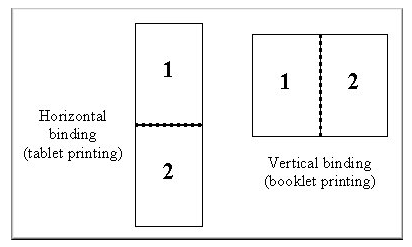 The following code will set the printer to duplex and print a document. This can be particularly useful in Word 2002 for a document set up as a booklet using the Bookfold option in File/Page Setup. The pages can then be stapled in the middle and folded to make the booklet.Sub PrintDuplexBooklet()    Dim iDuplex As Long    iDuplex = GetDuplex     'save the current setting    SetDuplex 3             'set for vertical binding    ActiveDocument.PrintOut Background:=False    SetDuplex iDuplex       'restore the original settingEnd SubSetting the Print QualityThe possible values for the Print quality are show in the table below.The meaning of draft, low, medium and high resolution varies from printer to printer. In some cases it is simply an indication of varying resolution. In others, such as inkjet printers, lower-quality printing indicates that less ink is being used to print the page.Some printers will return a negative value for the property, others will return a positive number giving the resolution, as measured in dots per inch.In some cases the printer will accept being set with either positive or negative values of the property, others will ignore any requests they don't understand. The only way to know is to test with the specific printer you want to control.The following code will print any document of more than 10 pages in draft mode    Public Sub PrintLongDocsDraft()    Dim iQuality As Long    ActiveDocument.Repaginate    If ActiveDocument.Range.Information(wdNumberOfPagesInDocument) > 10 Then        iQuality = GetPrintQuality       'save the current setting        SetPrintQuality -1        ActiveDocument.PrintOut Background:=False        SetPrintQuality iQuality         'restore the original setting    End IfEnd SubMain Code for the ArticleThe following code should be pasted into a separate module. It contains the GetColorMode, SetColorMode, GetDuplex, SetDuplex, GetPrintQuality and SetPrintQuality routines that are used in the code samples above.Important Note! Same warning as last month. Unless you are confident you know what you are doing, don't alter this code, just use it. Bugs in Windows API code don't just stop a macro, they can bring down Word or even Windows. If you're really keen to know how the code does what it does, I've put in plenty of comments so you can look through it.Option ExplicitPrivate Type PRINTER_DEFAULTS   pDatatype As Long   pDevmode As Long   DesiredAccess As LongEnd TypePrivate Type PRINTER_INFO_2   pServerName As Long   pPrinterName As Long   pShareName As Long   pPortName As Long   pDriverName As Long   pComment As Long   pLocation As Long   pDevmode As Long               ' Pointer to DEVMODE   pSepFile As Long   pPrintProcessor As Long   pDatatype As Long   pParameters As Long   pSecurityDescriptor As Long    ' Pointer to SECURITY_DESCRIPTOR   Attributes As Long   Priority As Long   DefaultPriority As Long   StartTime As Long   UntilTime As Long   Status As Long   cJobs As Long   AveragePPM As LongEnd TypePrivate Type DEVMODE   dmDeviceName As String * 32   dmSpecVersion As Integer   dmDriverVersion As Integer   dmSize As Integer   dmDriverExtra As Integer   dmFields As Long   dmOrientation As Integer   dmPaperSize As Integer   dmPaperLength As Integer   dmPaperWidth As Integer   dmScale As Integer   dmCopies As Integer   dmDefaultSource As Integer   dmPrintQuality As Integer   dmColor As Integer   dmDuplex As Integer   dmYResolution As Integer   dmTTOption As Integer   dmCollate As Integer   dmFormName As String * 32   dmUnusedPadding As Integer   dmBitsPerPel As Integer   dmPelsWidth As Long   dmPelsHeight As Long   dmDisplayFlags As Long   dmDisplayFrequency As Long   dmICMMethod As Long   dmICMIntent As Long   dmMediaType As Long   dmDitherType As Long   dmReserved1 As Long   dmReserved2 As LongEnd TypePrivate Const DM_ORIENTATION = &H1Private Const DM_PAPERSIZE = &H2Private Const DM_PAPERLENGTH = &H4Private Const DM_PAPERWIDTH = &H8Private Const DM_DEFAULTSOURCE = &H200Private Const DM_PRINTQUALITY = &H400Private Const DM_COLOR = &H800Private Const DM_DUPLEX = &H1000Private Const DM_IN_BUFFER = 8Private Const DM_OUT_BUFFER = 2Private Const PRINTER_ACCESS_USE = &H8Private Const STANDARD_RIGHTS_REQUIRED = &HF0000Private Const PRINTER_NORMAL_ACCESS = (STANDARD_RIGHTS_REQUIRED Or _                PRINTER_ACCESS_USE)Private Const PRINTER_ENUM_CONNECTIONS = &H4Private Const PRINTER_ENUM_LOCAL = &H2Private Declare Function ClosePrinter Lib "winspool.drv" _      (ByVal hPrinter As Long) As LongPrivate Declare Function DocumentProperties Lib "winspool.drv" _      Alias "DocumentPropertiesA" (ByVal hwnd As Long, _      ByVal hPrinter As Long, ByVal pDeviceName As String, _      ByVal pDevModeOutput As Long, ByVal pDevModeInput As Long, _      ByVal fMode As Long) As LongPrivate Declare Function GetPrinter Lib "winspool.drv" Alias _      "GetPrinterA" (ByVal hPrinter As Long, ByVal Level As Long, _      pPrinter As Byte, ByVal cbBuf As Long, pcbNeeded As Long) As LongPrivate Declare Function OpenPrinter Lib "winspool.drv" Alias _      "OpenPrinterA" (ByVal pPrinterName As String, phPrinter As Long, _      pDefault As PRINTER_DEFAULTS) As LongPrivate Declare Function SetPrinter Lib "winspool.drv" Alias _      "SetPrinterA" (ByVal hPrinter As Long, ByVal Level As Long, _      pPrinter As Byte, ByVal Command As Long) As LongPrivate Declare Function EnumPrinters Lib "winspool.drv" _      Alias "EnumPrintersA" _      (ByVal flags As Long, ByVal name As String, ByVal Level As Long, _      pPrinterEnum As Long, ByVal cdBuf As Long, pcbNeeded As Long, _      pcReturned As Long) As LongPrivate Declare Function PtrToStr Lib "kernel32" Alias "lstrcpyA" _      (ByVal RetVal As String, ByVal Ptr As Long) As LongPrivate Declare Function StrLen Lib "kernel32" Alias "lstrlenA" _      (ByVal Ptr As Long) As LongPrivate Declare Sub CopyMemory Lib "kernel32" Alias "RtlMoveMemory" _      (pDest As Any, pSource As Any, ByVal cbLength As Long)Private Declare Sub Sleep Lib "kernel32" (ByVal dwMilliseconds As Long)Private Declare Function DeviceCapabilities Lib "winspool.drv" _      Alias "DeviceCapabilitiesA" (ByVal lpDeviceName As String, _      ByVal lpPort As String, ByVal iIndex As Long, lpOutput As Any, _      ByVal dev As Long) As LongPublic Sub SetColorMode(iColorMode As Long)   SetPrinterProperty DM_COLOR, iColorModeEnd SubPublic Function GetColorMode() As Long  GetColorMode = GetPrinterProperty(DM_COLOR)End FunctionPublic Sub SetDuplex(iDuplex As Long)   SetPrinterProperty DM_DUPLEX, iDuplexEnd SubPublic Function GetDuplex() As Long   GetDuplex = GetPrinterProperty(DM_DUPLEX)End FunctionPublic Sub SetPrintQuality(iQuality As Long)   SetPrinterProperty DM_PRINTQUALITY, iQualityEnd SubPublic Function GetPrintQuality() As Long   GetPrintQuality = GetPrinterProperty(DM_PRINTQUALITY)End FunctionPrivate Function SetPrinterProperty(ByVal iPropertyType As Long, _      ByVal iPropertyValue As Long) As Boolean   'Code adapted from Microsoft KB article Q230743    Dim hPrinter As Long          'handle for the current printer    Dim pd As PRINTER_DEFAULTS    Dim pinfo As PRINTER_INFO_2    Dim dm As DEVMODE    Dim sPrinterName As String    Dim yDevModeData() As Byte        'Byte array to hold contents                                      'of DEVMODE structure    Dim yPInfoMemory() As Byte        'Byte array to hold contents                                      'of PRINTER_INFO_2 structure    Dim iBytesNeeded As Long    Dim iRet As Long    Dim iJunk As Long    Dim iCount As Long    On Error GoTo cleanup    'Get the name of the current printer    sPrinterName = Trim$(Left$(ActivePrinter, _          InStr(ActivePrinter, " on ")))    pd.DesiredAccess = PRINTER_NORMAL_ACCESS    iRet = OpenPrinter(sPrinterName, hPrinter, pd)    If (iRet = 0) Or (hPrinter = 0) Then       'Can't access current printer. Bail out doing nothing       Exit Function    End If    'Get the size of the DEVMODE structure to be loaded    iRet = DocumentProperties(0, hPrinter, sPrinterName, 0, 0, 0)    If (iRet < 0) Then       'Can't access printer properties.       GoTo cleanup    End If    'Make sure the byte array is large enough    'Some printer drivers lie about the size of the DEVMODE structure they    'return, so an extra 100 bytes is provided just in case!    ReDim yDevModeData(0 To iRet + 100) As Byte    'Load the byte array    iRet = DocumentProperties(0, hPrinter, sPrinterName, _                VarPtr(yDevModeData(0)), 0, DM_OUT_BUFFER)    If (iRet < 0) Then       GoTo cleanup    End If    'Copy the byte array into a structure so it can be manipulated    Call CopyMemory(dm, yDevModeData(0), Len(dm))    If dm.dmFields And iPropertyType = 0 Then       'Wanted property not available. Bail out.       GoTo cleanup    End If    'Set the property to the appropriate value    Select Case iPropertyType    Case DM_ORIENTATION       dm.dmOrientation = iPropertyValue    Case DM_PAPERSIZE       dm.dmPaperSize = iPropertyValue    Case DM_PAPERLENGTH       dm.dmPaperLength = iPropertyValue    Case DM_PAPERWIDTH       dm.dmPaperWidth = iPropertyValue    Case DM_DEFAULTSOURCE       dm.dmDefaultSource = iPropertyValue    Case DM_PRINTQUALITY       dm.dmPrintQuality = iPropertyValue    Case DM_COLOR       dm.dmColor = iPropertyValue    Case DM_DUPLEX       dm.dmDuplex = iPropertyValue    End Select    'Load the structure back into the byte array    Call CopyMemory(yDevModeData(0), dm, Len(dm))    'Tell the printer about the new property    iRet = DocumentProperties(0, hPrinter, sPrinterName, _          VarPtr(yDevModeData(0)), VarPtr(yDevModeData(0)), _          DM_IN_BUFFER Or DM_OUT_BUFFER)    If (iRet < 0) Then       GoTo cleanup    End If    'The code above *ought* to be sufficient to set the property    'correctly. Unfortunately some brands of Postscript printer don't    'seem to respond correctly. The following code is used to make    'sure they also respond correctly.    Call GetPrinter(hPrinter, 2, 0, 0, iBytesNeeded)    If (iBytesNeeded = 0) Then       'Couldn't access shared printer settings       GoTo cleanup    End If    'Set byte array large enough for PRINTER_INFO_2 structure    ReDim yPInfoMemory(0 To iBytesNeeded + 100) As Byte    'Load the PRINTER_INFO_2 structure into byte array    iRet = GetPrinter(hPrinter, 2, yPInfoMemory(0), iBytesNeeded, iJunk)    If (iRet = 0) Then       'Couldn't access shared printer settings       GoTo cleanup    End If    'Copy byte array into the structured type    Call CopyMemory(pinfo, yPInfoMemory(0), Len(pinfo))    'Load the DEVMODE structure with byte array containing    'the new property value    pinfo.pDevmode = VarPtr(yDevModeData(0))    'Set security descriptor to null    pinfo.pSecurityDescriptor = 0    'Copy the PRINTER_INFO_2 structure back into byte array    Call CopyMemory(yPInfoMemory(0), pinfo, Len(pinfo))    'Send the new details to the printer    iRet = SetPrinter(hPrinter, 2, yPInfoMemory(0), 0)    'Indicate whether it all worked or not!    SetPrinterProperty = CBool(iRet)cleanup:   'Release the printer handle   If (hPrinter <> 0) Then Call ClosePrinter(hPrinter)   'Flush the message queue. If you don't do this,   'you can get page fault errors when you try to   'print a document immediately after setting a printer property.   For iCount = 1 To 20      DoEvents   Next iCount   End FunctionPrivate Function GetPrinterProperty(ByVal iPropertyType As Long) As Long  'Code adapted from Microsoft KB article Q230743  Dim hPrinter As Long  Dim pd As PRINTER_DEFAULTS  Dim dm As DEVMODE  Dim sPrinterName As String  Dim yDevModeData() As Byte  Dim iRet As Long  On Error GoTo cleanup  'Get the name of the current printer  sPrinterName = Trim$(Left$(ActivePrinter, _        InStr(ActivePrinter, " on ")))  pd.DesiredAccess = PRINTER_NORMAL_ACCESS  'Get the printer handle  iRet = OpenPrinter(sPrinterName, hPrinter, pd)  If (iRet = 0) Or (hPrinter = 0) Then     'Couldn't access the printer      Exit Function  End If  'Find out how many bytes needed for the printer properties  iRet = DocumentProperties(0, hPrinter, sPrinterName, 0, 0, 0)  If (iRet < 0) Then     'Couldn't access printer properties      GoTo cleanup  End If  'Make sure the byte array is large enough, including the  '100 bytes extra in case the printer driver is lying.  ReDim yDevModeData(0 To iRet + 100) As Byte  'Load the printer properties into the byte array  iRet = DocumentProperties(0, hPrinter, sPrinterName, _              VarPtr(yDevModeData(0)), 0, DM_OUT_BUFFER)  If (iRet < 0) Then     'Couldn't access printer properties     GoTo cleanup  End If  'Copy the byte array to the DEVMODE structure  Call CopyMemory(dm, yDevModeData(0), Len(dm))  If Not dm.dmFields And iPropertyType = 0 Then     'Requested property not available on this printer.     GoTo cleanup  End If  'Get the value of the requested property  Select Case iPropertyType  Case DM_ORIENTATION     GetPrinterProperty = dm.dmOrientation  Case DM_PAPERSIZE     GetPrinterProperty = dm.dmPaperSize  Case DM_PAPERLENGTH     GetPrinterProperty = dm.dmPaperLength  Case DM_PAPERWIDTH     GetPrinterProperty = dm.dmPaperWidth  Case DM_DEFAULTSOURCE     GetPrinterProperty = dm.dmDefaultSource  Case DM_PRINTQUALITY     GetPrinterProperty = dm.dmPrintQuality  Case DM_COLOR     GetPrinterProperty = dm.dmColor  Case DM_DUPLEX     GetPrinterProperty = dm.dmDuplex  End Selectcleanup:   'Release the printer handle   If (hPrinter <> 0) Then Call ClosePrinter(hPrinter)End FunctionPart 3: Dealing with Different Paper SizesTidying Up Loose EndsBefore I get on to dealing with paper sizes, I just want to tidy up an issue that arose in correspondence following last month's article.Andrew Hosking emailed me saying he had tried out the code to control the duplex setting and found that it just wouldn't work for him. We exchanged a few emails before we discovered the cause. It was a limitation that I knew about, but had neglected to mention in the article.The code will work perfectly happily with a networked printer, but only if the printer driver is installed on the local machine. If printing is relying on the printer driver on the printer server, then the calls to the Windows API do not work. The workaround is to install a copy of the appropriate printer driver on the local machine—pointing to the network printer.If you are working in a corporate networked environment, you will probably need the assistance and agreement of the system administrator for this (unless you are the system administrator!)Paper SizesSo now to the main business. In Part 1 of this series, I dealt with selecting paper trays, and pointed out that there are significant inconsistencies between the way Word deals with them and the way Windows does. If you thought that was a mess, you ain't seen nothin' yet! The handling of paper trays is a model of logic and consistency compared to how Word deals with paper sizes.Why Do We Need to Know About Paper Sizes in Code?If you are in the US and have received a Word document from Europe, the document is probably formatted A4, while your printer is set up for US Letter.The larger types of laser printer are sometimes too clever for their own good. On receiving a request to print an A4 document when they are set up for Letter, they usually sit there flashing an "I need help" message on their LCD display. In fact, all that is usually needed is to press the "Continue" button on the printer and it will happily get on with the task. Because US Letter is shorter and wider than A4, you might have a large right margin and lose a bit of the page footer text on the printout.One way to deal with this is to reformat documents so that they match the paper size you actually have in the printer. That is the ideal, but it isn't always practicable. The way in which Word documents are laid out varies a great deal from person to person, and simply changing the paper size in the Page Setup dialog can result in the most incredible mess, especially if manual page breaks have been used to make sure that related information is all grouped on the same page.An alterative is to fool the printer into thinking that it has A4 paper when it is actually loaded with Letter. Then the print job will go through uninterrupted.You can do this manually by going to the Printer Properties dialog and changing the paper size there. (Remember to change it back again afterwards!) If you have a program that is printing a large batch of documents, you need to be able to do the same thing in code.In the Part 1 article on paper trays, there was no need to have Windows API code to get and set the default paper tray in the printer, because Word already has methods in the Options object to do that for you. Unfortunately, the same cannot be said for getting and setting the current paper size. Therefore, we need some routines that will communicate with the printer driver to do this. The code below allows you to get and set the paper width and height. The values returned are in points (1/72") for compatibility with Word's PageSetup object, even though the printer driver itself returns the height and width in units of a tenth of a millimeter. Paste the following code into the end of the same module that you created for the Part 2 article. (A complete listing of all the code for all three parts of the article is available from the TechTrax Library, ready to be imported into your project.)Public Function GetPaperHeight() As Single  'Windows API returns page height in 1/10ths of a millimeter.  'Value converted to points for compatibility   'with the PageHeight property  GetPaperHeight = CSng(GetPrinterProperty(DM_PAPERLENGTH)) * 72 / 254End Function Public Sub SetPaperHeight(sngHeight As Single)  Dim lHeight As Long  'Windows API sets page height in 1/10ths of a millimeter.  'Value converted from points for compatibility   'with the PageHeight property  lHeight = CLng(sngHeight * 254 / 72)  SetPrinterProperty DM_PAPERLENGTH, lHeightEnd SubPublic Function GetPaperWidth() As Single  'Windows API returns paper width in 1/10ths of a millimeter.  'Value converted to points for compatibility  'with the PageWidth property  GetPaperWidth = CSng(GetPrinterProperty(DM_PAPERWIDTH)) * 72 / 254End FunctionPublic Sub SetPaperWidth(sngWidth As Single)  Dim lWidth As Long  'Windows API sets page height in 1/10ths of a millimeter.  'Value converted from points for compatibility   'with the PageWidth property  lWidth = CLng(sngWidth * 254 / 72)  SetPrinterProperty DM_PAPERWIDTH, lWidthEnd SubPublic Function GetPaperSize() As Long  GetPaperSize = GetPrinterProperty(DM_PAPERSIZE)End FunctionPublic Sub SetPaperSize(iPaperSize As Long)  SetPrinterProperty DM_PAPERSIZE, iPaperSizeEnd SubThe code above makes use of the SetPrinterProperty and GetPrinterProperty routines that I listed in last month's Part 2 article.Getting a List of Available Paper SizesThe GetPaperSize and SetPaperSize routines listed above return an ID number which represents a standard paper size. Of course, you need to know what each code means.It is possible to get a list of available paper size numbers and names using code very similar to the code I described in Part 1 for getting paper trays. The code is in fact so similar, that I am not going to list it here because only a couple of lines would be different in each routine compared to the Part 1 code. Instead, the library file that goes with this article contains a complete set of all the routines for all three parts of the article, with code duplication eliminated by calling common routines.Taking the same two printers that I mentioned in Part 1, here is a list of the names and ID numbers for the paper sizes that they each support. HP LaserJet 4/4Si MX PS	Tektronix Phaser 850DPLooking at these codes and similar lists for other printers, there is some good news, some not-quite-so-good news and some really, really bad news.First the good news. The lower-numbered codes (up to 41) and their associated names are common between all the printers. Therefore, Letter paper uses code 1 and has the name "Letter" for any printer that supports it.The not-quite-so-good news is that above code 41, there are lots of custom paper sizes, and the codes, names and paper sizes vary between printers. Some printers support custom sizes, and some don't. For those that support custom sizes, there is no way of knowing from the name and number what that size actually is. To find out, it would be necessary to set that size using the SetPaperSize routine, and then find out the actual page height and width using the GetPaperHeight and GetPaperWidth functions.The really bad news is that the standard code numbers up to 41 don't align with the values of the wdPaperSize constants used to set the PaperSize property of Word's PageSetup object. Arrgghh!The following table shows how Word's standard constants and the Windows API code values map onto each other.Quite frankly, this is a horrid mess, and I cannot imagine why Microsoft chose to implement a set of paper size codes in Word that is different from those already standardised for use in Windows.Still, we have to make the best of it we can. You can set the paper size for the printer by setting the PaperSize property to one of the supported codes. Generally, it is a good idea to make sure that the PaperSize of the printer is equivalent to the PaperSize property of the PageSetup object. For instance, if the ActiveDocument.PageSetup.PaperSize is wdPaperLetter, the you would have to ensure that you use the SetPaperSize subroutine to set the printer's current paper size to 1, and quietly forget about the fact that the value for wdPaperLetter is actually 2! A routine that will check whether a document is A4 size and set the page size accordingly is given below.Public Sub CheckA4BeforePrinting()Dim iCurrentPaperSize As LongIf ActiveDocument.PageSetup.PaperSize = wdPaperA4 Then   'Save current paper size so it can be restored afterwards   iCurrentPageSize = GetPaperSize   'Set printer to A4 (value 9 in Win API codes) and print   SetPaperSize 9   ActiveDocument.PrintOut Background:=False   'Restore the original paper size   SetPaperSize iCurrentPaperSizeElse   'No need for special action, just print   ActiveDocument.PrintOut Background:=FalseEnd IfEnd SubPart 4: Getting printer driver detailsMore Information Needed?In the feedback section of this month's issue, Carol Baxter asked "It would be really useful to know how to capture the printer driver into a variable in word. I work for a large firm and all our network printers are called lp(then a number) so the active printer command will not tell me the name of the printer eg HP Laserjet 4. We have macros for printing."Carol—this article is for you! (I hope that others will find it useful as well.)Printer Information AvailableThe code provided with this article will allow you to get the following information about a printer.ServerName—the name of the printer server it is attached to (if any)ShareName—if the printer is shared, the share name as broadcast to the networkPortName—the name of the port the printer is connected toDriverName—the name of the printer driverComment—any comments that are listed for the printer in the Printer Properties dialogLocation—the location as given in the Printer Properties dialogSepFile—the name of the file that defines the separator page for the printer (is an empty string if no separator file is defined)PrintProcessor—the name of the print processor for the printerDatatype—the format in which the printer files are spooled.Parameters—any parameters of the print processor commandStatus—the current status of the printer, e.g. "Ready", "Paused" etc.Jobs—the number of print jobs currently in the queue for the printer.The DriverName is what Carol is after, but the other information might also be useful!How to Use the CodeThe code listed at the end of the article has a single routine, called GetPrinterDetails. It returns a user-defined type including all of the parameters I have described above. To find out the driver name of the current printer is as simple as this:MsgBox "Driver name is " & _     GetPrinterDetails.DriverName If you want to get several parameters in one go (to reduce the time spent making calls to the routine) and then use them later in your code, you can do something like this:Dim pInfo as PrinterInfopInfo = GetPrinterDetailsMsgBox "Port name is " & pInfo.PortNameMsgBox "Printer status is " & pInfo.StatusAlso, if you want to get the printer details for a printer other than the current printer, then you can do so, by including the printer name, like this:MsgBox "HP DeskJet 540 status " & _     GetPrinterDetails("HP DeskJet 540").StatusBy the way, if you want to get a full list of the printers available on your system, this article by Astrid Zeelenberg tells you how.Getting Names of Available Printershttp://www.mvps.org/word/FAQs/MacrosVBA/AvailablePrinters.htm That article includes a routine that returns an array of the available printers. Any one of the items in that array can be used by the GetPrinterDetails routine.Why Use the Code?There are a number of possible reasonsCarol's reason - you need to know the current printer type so that you can decide which printer tray to use for printing.You have several printers available, and want to check their status before printing - no point in printing to a printer that is paused or offline.You want to distribute print jobs among a number of printers, and want to find out which one is least heavily loaded.An example of the second reason might work like this...Suppose you have three printers (called Printer 1, Printer 2 and Printer 3) that you could use for printing the current job, and you want to be sure that you print to a printer that is ready, or will be reasonably soon. The following code could be used.Dim PrinterList as VariantDim i as LongDim pInfo as PrinterInfoPrinterList = Array("Printer 1", "Printer 2", "Printer 3")For i = LBound(PrinterList) to UBound(PrinterList)     pInfo = GetPrinterInfo(PrinterList(i))     Select Case pInfo.Status     Case "Ready", "Printing", "Processing Job", "Power Save Mode"          ActivePrinter = PrinterList(i)          ActiveDocument.PrintOut          MsgBox "Job printed to " & PrinterList(i)          Exit For     Case Else     End SelectNext iIf i > UBound(PrinterList) Then     MsgBox "No printers are available at present"End IfThis code does checks each printer in turn, and if the status indicates that the printer is OK, it prints the job there and tells the user where to find the printout. Otherwise, it goes on to the next printer on the list. If no printers are available, it tells the user so.Setting the ActivePrinter in ExcelI mainly do Word VBA, but I like to keep aware of uses for my code in the other Office applications. In this case, there is a particular use in Excel.In Word, you can use just the printer name to set the ActivePrinter, even though the name doesn't include the port name. So something like this in Word will successfully change the printer.ActivePrinter = "HP LaserJet 5Si"If you try that code in Excel, you will get an error, because Excel must have the port name in the string that defines the printer. (Why this is needed by Excel and not Word is one of the mysteries of life!) This can be a bit of a nuisance if you have used Astrid's article (see above) to get a list of the available printers, as you can't then use it in Excel to set the printer. But with this routine, you can! Suppose the name of the printer you want is loaded into the variable NewPrinter. To change the printer in Excel, the following line of code will work fine.ActivePrinter = NewPrinter & " on " & _ 	GetPrinterInfo(NewPrinter).PortNameMain Code for the ArticleThe following code should be pasted into a separate module.Important Note! Same warning as usual. Unless you are confident you know what you are doing, don't alter this code, just use it. Bugs in Windows API code don't just stop a macro, they can bring down Word or even Windows.Option Explicit' Win32 API declaresPrivate Declare Function OpenPrinter Lib "winspool.drv" _   Alias "OpenPrinterA" (ByVal pPrinterName As String, _   phPrn As Long, pDefault As Any) As LongPrivate Declare Function ClosePrinter Lib "winspool.drv" _   (ByVal hPrn As Long) As LongPrivate Declare Function GetPrinter Lib "winspool.drv" _   Alias "GetPrinterA" (ByVal hPrinter As Long, _   ByVal Level As Long, pPrinter As Any, _   ByVal cbBuf As Long, pcbNeeded As Long) As LongPrivate Declare Function SetPrinter Lib "winspool.drv" _   Alias "SetPrinterA" (ByVal hPrinter As Long, _   ByVal Level As Long, pPrinter As Any, _   ByVal Command As Long) As LongPrivate Declare Sub CopyMemory Lib "kernel32" _   Alias "RtlMoveMemory" (Destination As Any, _   Source As Any, ByVal Length As Long)Private Declare Function lstrlenA Lib "kernel32" _   (ByVal lpString As Long) As LongPrivate Declare Function FormatMessage Lib "kernel32" _   Alias "FormatMessageA" (ByVal dwFlags As Long, _   lpSource As Any, ByVal dwMessageId As Long, _   ByVal dwLanguageId As Long, ByVal lpBuffer As String, _   ByVal nSize As Long, Arguments As Long) As Long' The data area passed to a system call is too small.Private Const ERROR_INSUFFICIENT_BUFFER As Long = 122' Printer status flags used with PRINTER_INFORMATION_2Private Const PRINTER_STATUS_READY As Long = &H0Private Const PRINTER_STATUS_PAUSED As Long = &H1Private Const PRINTER_STATUS_ERROR As Long = &H2Private Const PRINTER_STATUS_PENDING_DELETION As Long = &H4Private Const PRINTER_STATUS_PAPER_JAM As Long = &H8Private Const PRINTER_STATUS_PAPER_OUT As Long = &H10Private Const PRINTER_STATUS_MANUAL_FEED As Long = &H20Private Const PRINTER_STATUS_PAPER_PROBLEM As Long = &H40Private Const PRINTER_STATUS_OFFLINE As Long = &H80Private Const PRINTER_STATUS_IO_ACTIVE As Long = &H100Private Const PRINTER_STATUS_BUSY As Long = &H200Private Const PRINTER_STATUS_PRINTING As Long = &H400Private Const PRINTER_STATUS_OUTPUT_BIN_FULL As Long = &H800Private Const PRINTER_STATUS_NOT_AVAILABLE As Long = &H1000Private Const PRINTER_STATUS_WAITING As Long = &H2000Private Const PRINTER_STATUS_PROCESSING As Long = &H4000Private Const PRINTER_STATUS_INITIALIZING As Long = &H8000Private Const PRINTER_STATUS_WARMING_UP As Long = &H10000Private Const PRINTER_STATUS_TONER_LOW As Long = &H20000Private Const PRINTER_STATUS_NO_TONER As Long = &H40000Private Const PRINTER_STATUS_PAGE_PUNT As Long = &H80000Private Const PRINTER_STATUS_USER_INTERVENTION As Long = &H100000Private Const PRINTER_STATUS_OUT_OF_MEMORY As Long = &H200000Private Const PRINTER_STATUS_DOOR_OPEN As Long = &H400000Private Const PRINTER_STATUS_SERVER_UNKNOWN As Long = &H800000Private Const PRINTER_STATUS_POWER_SAVE As Long = &H1000000' Used to retrieve last API error text.Private Const FORMAT_MESSAGE_FROM_SYSTEM As Long = &H1000' VBA-friendly structure used to return the printer info.Public Type PrinterInfo   ServerName As String   ShareName As String   PortName As String   DriverName As String   Comment As String   Location As String   SepFile As String   PrintProcessor As String   Datatype As String   Parameters As String   Status As String   Jobs As LongEnd Type' Structure used to obtain the data from Windows.Private Type PRINTER_INFO_2   pServerName As Long   pPrinterName As Long   pShareName As Long   pPortName As Long   pDriverName As Long   pComment As Long   pLocation As Long   pDevMode As Long 'DEVMODE   pSepFile As Long   pPrintProcessor As Long   pDatatype As Long   pParameters As Long   pSecurityDescriptor As Long 'SECURITY_DESCRIPTOR   Attributes As Long   Priority As Long   DefaultPriority As Long   StartTime As Long   UntilTime As Long   Status As Long   cJobs As Long   AveragePPM As Long   End TypePublic Function GetPrinterDetails(Optional ByVal PrinterName As Variant) As PrinterInfo   Dim pi2 As PRINTER_INFO_2   Dim pi2_output As PrinterInfo   Dim hPrn As Long   Dim Buffer() As Byte   Dim BytesNeeded As Long   Dim BytesUsed As Long   Dim slash As Long   Dim DispName As String   Dim PrinterErrorCode As Long   Dim StatusCode As Long   'Use default printer if none specified   If IsMissing(PrinterName) Then      PrinterName = ActivePrinter      PrinterName = Left$(PrinterName, InStr(PrinterName, " on ") - 1)   End If   ' Get handle to printer.   Call OpenPrinter(PrinterName, hPrn, ByVal 0&)   If hPrn Then      ' Call once to get proper buffer size.      Call GetPrinter(hPrn, 2, ByVal 0&, 0, BytesNeeded)      If Err.LastDllError = ERROR_INSUFFICIENT_BUFFER Then         ' Size buffer and get printer data.         ReDim Buffer(0 To BytesNeeded - 1) As Byte         If GetPrinter(hPrn, 2, Buffer(0), BytesNeeded, BytesUsed) Then            ' Fill local structure with data/pointers.            Call CopyMemory(pi2, Buffer(0), Len(pi2))            ' Transfer string data to output structure.            pi2_output.ServerName = PointerToStringA(pi2.pServerName)            pi2_output.ShareName = PointerToStringA(pi2.pShareName)            pi2_output.PortName = PointerToStringA(pi2.pPortName)            pi2_output.DriverName = PointerToStringA(pi2.pDriverName)            pi2_output.Comment = PointerToStringA(pi2.pComment)            pi2_output.Location = PointerToStringA(pi2.pLocation)            pi2_output.SepFile = PointerToStringA(pi2.pSepFile)            pi2_output.PrintProcessor = PointerToStringA(pi2.pPrintProcessor)            pi2_output.Datatype = PointerToStringA(pi2.pDatatype)            pi2_output.Parameters = PointerToStringA(pi2.pParameters)            Call CopyMemory(StatusCode, Buffer(72), 4)            Call CopyMemory(pi2_output.Jobs, Buffer(76), 4)         End If         PrinterErrorCode = 0 'clear error value      Else         PrinterErrorCode = Err.LastDllError      End If      pi2_output.Status = StatusText(StatusCode, PrinterErrorCode)      Call ClosePrinter(hPrn)   End If   GetPrinterDetails = pi2_outputEnd FunctionPrivate Function PointerToStringA(ByVal lpStringA As Long) As String   Dim Buffer() As Byte   Dim nLen As Long   If lpStringA Then      nLen = lstrlenA(ByVal lpStringA)      If nLen Then         ReDim Buffer(0 To (nLen - 1)) As Byte         CopyMemory Buffer(0), ByVal lpStringA, nLen         PointerToStringA = StrConv(Buffer, vbUnicode)      End If   End IfEnd FunctionPrivate Function StatusText(StatusCode As Long, ErrorCode As Long) As String   If ErrorCode Then      StatusText = ApiErrorText(ErrorCode)   Else      Select Case StatusCode         Case PRINTER_STATUS_READY            StatusText = "Ready"         Case PRINTER_STATUS_PAUSED            StatusText = "Paused"         Case PRINTER_STATUS_ERROR            StatusText = "Error"         Case PRINTER_STATUS_PENDING_DELETION            StatusText = "Deleting..."         Case PRINTER_STATUS_PAPER_JAM            StatusText = "Paper Jam"         Case PRINTER_STATUS_PAPER_OUT            StatusText = "Paper Out"         Case PRINTER_STATUS_MANUAL_FEED            StatusText = "Manual Feed Required"         Case PRINTER_STATUS_PAPER_PROBLEM            StatusText = "Paper Problem"         Case PRINTER_STATUS_OFFLINE            StatusText = "Offline"         Case PRINTER_STATUS_IO_ACTIVE            StatusText = "Downloading Job"         Case PRINTER_STATUS_BUSY            StatusText = "Busy"         Case PRINTER_STATUS_PRINTING            StatusText = "Printing"         Case PRINTER_STATUS_OUTPUT_BIN_FULL            StatusText = "Output Bill Full"         Case PRINTER_STATUS_NOT_AVAILABLE            StatusText = "Not Available"         Case PRINTER_STATUS_WAITING            StatusText = "Waiting"         Case PRINTER_STATUS_PROCESSING            StatusText = "Processing Job"         Case PRINTER_STATUS_INITIALIZING            StatusText = "Initializing"         Case PRINTER_STATUS_WARMING_UP            StatusText = "Warming Up"         Case PRINTER_STATUS_TONER_LOW            StatusText = "Toner Low"         Case PRINTER_STATUS_NO_TONER            StatusText = "Toner Out"         Case PRINTER_STATUS_PAGE_PUNT            StatusText = "Page too Complex"         Case PRINTER_STATUS_USER_INTERVENTION            StatusText = "User Intervention Required"         Case PRINTER_STATUS_OUT_OF_MEMORY            StatusText = "Out of Memory"         Case PRINTER_STATUS_DOOR_OPEN            StatusText = "Door Open"         Case PRINTER_STATUS_SERVER_UNKNOWN            StatusText = "Unable to connect"         Case PRINTER_STATUS_POWER_SAVE            StatusText = "Power Save Mode"         Case Else            StatusText = Hex$(StatusCode)      End Select   End IfEnd FunctionPrivate Function ApiErrorText(ByVal ErrNum As Long) As String   Dim msg As String   Dim nRet As Long   msg = Space$(1024)   nRet = FormatMessage(FORMAT_MESSAGE_FROM_SYSTEM, ByVal 0&, ErrNum, 0&, msg, Len(msg), ByVal 0&)   If nRet Then      ApiErrorText = Left$(msg, nRet - 2) ' account for Cr/Lf   Else      ApiErrorText = "Error (" & ErrNum & ") not defined."   End IfEnd FunctionLibrary CodeI have provided a module which can be imported directly into your Word VBA project which includes all the routines described in all three parts of this article. Click here to download it. [See file https://jay-freedman.info/printers.zip]AcknowledgementsI'm a great one for never writing Windows API code myself from scratch if I can avoid it. This month's article is no exception. The code here is adapted (with permission) from a very extensive set of VB class modules for printer information and control, written by Karl E. Peterson, VB/MVP. There's far too much code in his samples to be able to do it justice here, but you can see his original code at his site www.mvps.org/vb/  https://classicvb.net/samples/PrnInfo/ . To see his printer sample code, click the Samples link on the left of the page, and then scroll down to the section PrnInfo.zip.One thing I like about the samples on Karl's page is that he creates entire modules and class modules. If you have Office 2000 or later, this usually means you can import the code directly into your VBA project without modification, and the code just works. There's no development quite so rapid as being able to use somebody else's already tested and working code!Note that you can't import forms (.frm modules) in this way because VB Forms are quite different from VBA UserForms.Value WordConstant Name0     wdPrinterDefaultBin1     wdPrinterOnlyBin1     wdPrinterUpperBin2     wdPrinterLowerBin3     wdPrinterMiddleBin4     wdPrinterManualFeed5     wdPrinterEnvelopeFeed6     wdPrinterManualEnvelopeFeed7     wdPrinterAutomaticSheetFeed8     wdPrinterTractorFeed9     wdPrinterSmallFormatBin10     wdPrinterLargeFormatBin11     wdPrinterLargeCapacityBin14     wdPrinterPaperCassette15     wdPrinterFormSourceIDName15  Automatically Select256  Upper Tray257  Lower Tray258  Envelope Feeder4  Manual FeedIDName15  Automatically Select257  Paper258  Transparency259  Upper Tray260  Middle Tray261  Lower Tray262  Manual Feed Paper263  Manual Feed TransparencValueMeaning1Monochrome2ColorValueMeaning1Single-sided printing2Duplex printing using a horizontal binding3Duplex printing using a vertical bindingValueMeaning-1Draft resolution-2Low resolution-3Medium resolution-4High resolutionAny positive valueThe printer resolution in dots per inch (dpi)IDName1Letter7Executive9A411A5126# 10 Envelope127Monarch Envelope128# 6 3/4 Envelope129DL Envelope130C5 Envelope131Choukei 3 Envelope132Choukei 4 EnvelopeIDName1Letter2Letter Small5Legal6Statement7Executive9A410A4 Small11A513B5 (JIS)14Folio15Quarto18Note19Envelope # 920Envelope # 1021Envelope # 1122Envelope # 1223Envelope # 1427Envelope DL28Envelope C531Envelope C632Envelope C6534Envelope B535Envelope B636Envelope37Envelope Monarch386 3/4 Envelope40German Std Fanfold41German Legal Fanfold43Japanese Postcard48Reserved4849Reserved4954Letter Transverse55A4 Transverse59Letter Plus60A4 Plus61A5 Transverse62B5 (JIS) Transverse64A5 Extra65B5 (ISO) Extra69Japanese Double Postcard70A673Japanese Envelope Chou # 374Japanese Envelope Chou # 478A5 Rotated81Japanese Postcard Rotated82Double Japan Postcard Rotated83A6 Rotated87Japan Envelope Chou # 4 Rotated88B6 (JIS)89B6 (JIS) Rotated91Japan Envelope You # 493PRC 16K94PRC 32K95PRC 32K(Big)96PRC Envelope # 197PRC Envelope # 298PRC Envelope # 399PRC Envelope # 4100PRC Envelope # 5101PRC Envelope # 6102PRC Envelope # 7103PRC Envelope # 8107PRC 32K Rotated108PRC 32K(Big) Rotated109PRC Envelope # 1 Rotated110PRC Envelope # 2 Rotated111PRC Envelope # 3 Rotated112PRC Envelope # 4 Rotated119Letter 8 1/2 x 11 in120Legal 8 1/2 x 14 in121A4 210 x 297 mm122Executive 7 1/4 x 10 1/2 in123Env Comm10 4 1/8 x 9 1/2 in124Env Monarch 3 7/8 x 7 1/2 in125Env DL 110 x 220 mmPaper SizeWin API ValueWord Constant NameConstant ValueLetter1wdPaperLetter2Letter Small2wdPaperLetterSmall3Tabloid3wdPaperTabloid23Ledger4wdPaperLedger19Legal5wdPaperLegal4Statement6wdPaperStatement22Executive7wdPaperExecutive5A38wdPaperA36A49wdPaperA47A4 Small10wdPaperA4Small8A511wdPaperA59B412wdPaperB410B513wdPaperB511Folio14wdPaperFolio18Quarto15wdPaperQuarto2110 x 14 in16wdPaper10x14011 x 17 in17wdPaper11x171Note18wdPaperNote20Envelope # 919wdPaperEnvelope924Envelope # 1020wdPaperEnvelope1025Envelope # 1121wdPaperEnvelope1126Envelope # 1222wdPaperEnvelope1227Envelope # 1423wdPaperEnvelope1428C size sheet24wdPaperCSheet12D size sheet25wdPaperDSheet13E size sheet26wdPaperESheet14Envelope DL27wdPaperEnvelopeDL37Envelope C528wdPaperEnvelopeC534Envelope C329wdPaperEnvelopeC332Envelope C430wdPaperEnvelopeC433Envelope C631wdPaperEnvelopeC635Envelope C6532wdPaperEnvelopeC6536Envelope B433wdPaperEnvelopeB429Envelope B534wdPaperEnvelopeB530Envelope B635wdPaperEnvelopeB631Envelope36wdPaperEnvelopeItaly38Envelope Monarch37wdPaperEnvelopeMonarch396 3/4 Envelope38wdPaperEnvelopePersonal40U.S. Standard Fanfold39wdPaperFanfoldUS17German Standard Fanfold40wdPaperFanfoldStdGerman16German Legal Fanfold41wdPaperFanfoldLegalGerman15User-defined256wdPaperCustom41